DO YOU HAVE SHOULDER PAINthat has been untreated in the past 3 months?Are you 30 to 65 years old?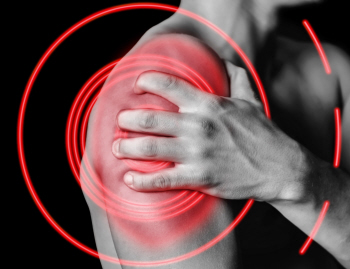 We are doing a study about non-operative treatments for the shoulder. We want to know what works best and which patients may need surgery.For more information or to volunteer for this study, please ask your physical therapist or family doctor or contact:
Anelise Silveira
Collaborative Orthopaedic ResearchPhone: 780-492-2398Email: Anelise.silveira@ahs.ca